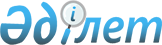 Об утверждении регламента государственных услуг в области семеноводства
					
			Утративший силу
			
			
		
					Постановление акимата Алматинской области от 15 сентября 2015 года № 414. Зарегистрировано Департаментом юстиции Алматинской области 16 октября 2015 года № 3486. Утратило силу постановлением акимата Алматинской области от 12 июля 2017 года № 288
      Сноска. Утратило силу постановлением акимата Алматинской области от 12.07.2017 № 288 (вводится в действие со дня его первого официального опубликования).

      В соответствии с пунктом 1 статьи 16 Закона Республики Казахстан от 15 апреля 2013 года "О государственных услугах" и приказом Министра сельского хозяйства Республики Казахстан от 6 мая 2015 года № 4-2/416 "Об утверждении стандартов государственных услуг в области семеноводства", акимат Алматинской области ПОСТАНОВЛЯЕТ: 

      1.Утвердить прилагаемые:

      1) регламент государственной услуги "Аттестация лабораторий по экспертизе качества семян";

      2) регламент государственной услуги "Аттестация производителей оригинальных, элитных семян, семян первой, второй и третьей репродукций и реализаторов семян".

      2. Признать утратившими силу постановления акимата Алматинской области от 19 июня 2014 года № 218 "Об утверждении регламентов государственных услуг в сфере сельского хозяйства Алматинской области" (зарегистрированного в Реестре государственной регистрации нормативных правовых актов от 23 июня 2014 года № 2780 и опубликованного в газетах "Огни Алатау" и "Жетысу" от 19 августа 2014 года № 96) и от 19 сентября 2014 года № 335 "Об утверждении регламента государственной услуги "Аттестация лабораторий по экспертизе качества семян" (зарегистрированного в Реестре государственной регистрации нормативных правовых актов от 24 октября 2014 года за № 2886 и опубликованного в газетах "Огни Алатау" и "Жетысу" от 13 ноября 2014 года № 127-128). 

      3. Возложить на руководителя государственного учреждения "Управление сельского хозяйства Алматинской области" опубликование настоящего постановления после государственной регистрации в органах юстиции в официальных и периодических печатных изданиях, а также на интернет-ресурсе, определяемом Правительством Республики Казахстан и на интернет-ресурсе акимата области.

      4. Контроль за исполнением настоящего постановления возложить на заместителя акима области С. Бескемпирова.

      5. Настоящее постановление вступает в силу со дня государственной

      регистрации в органах юстиции и вводится в действие по истечении десяти календарных дней после дня его первого официального опубликования. Регламент государственной услуги "Аттестация лабораторий по экспертизе качества семян" 1. Общие положения
      Государственная услуга "Аттестация лабораторий по экспертизе качества семян" (далее – государственная услуга) оказывается местным исполнительным органом в лице Управления сельского хозяйства Алматинской области (далее – услугодатель).

      Государственная услуга оказывается на основании стандарта государственной услуги "Аттестация лабораторий по экспертизе качества семян", утвержденного приказом Министра сельского хозяйства Республики Казахстан от 6 мая 2015 года № 4-2/416 (далее - Стандарт).

      Государственная услуга оказывается местным исполнительным органом Алматинской области (далее – услугодатель).

      Прием заявлений и выдача результата оказания государственной услуги осуществляются через:

      канцелярию услугодателя;

      веб-портал "электронного правительства": www.egov.kz, www.elicense.kz (далее – портал). 2. Порядок оказания государственной услуги 
      4. Сроки оказания государственной услуги:

      1) со дня сдачи пакета документов услугодателю или при обращении на портал – 18 (восемнадцать) рабочих дней.

      Услугодатель в течение двух рабочих дней со дня получения документов услугополучателя обязан проверить полноту представленных документов.

      В случае установления факта неполноты представленных документов услугодатель в указанные сроки дает письменный мотивированный отказ в дальнейшем рассмотрении заявления;

      2) максимально допустимое время ожидания для сдачи необходимых документов – не более 30 (тридцать) минут;

      3) максимально допустимое время обслуживания услугополучателя – не более 15 (пятнадцать) минут.

      5. Форма оказания государственной услуги: электронная (частично автоматизированная) или бумажная.

      6. Результатом оказания государственной услуги является – свидетельство об аттестации.

      Форма предоставления результата оказания государственной услуги: электронная.

      На портале результат оказания государственной услуги направляется в "личный кабинет" услугополучателя в форме электронного документа, подписанного электронной цифровой подписью (далее – ЭЦП) уполномоченного лица услугодателя.

      В случае обращения услугополучателя за результатом оказания государственной услуги на бумажном носителе, результат оказания государственной услуги оформляется в электронной форме, распечатывается и заверяется печатью и подписью уполномоченного лица услугодателя.

      7. Государственная услуга оказывается бесплатно юридическим лицам (далее –услугополучатель).

      8. График работы: 

      1) услугодателя – с понедельника по пятницу с 9.00 до 18.30 часов с перерывом на обед с 13.00 до 14.30 часов, кроме выходных и праздничных дней, согласно трудовому законодательству Республики Казахстан.

      Прием заявления и выдача результата оказания государственной услуги – с 9.00 до 17.30 часов с перерывом на обед с 13.00 до 14.30 часов.

      Государственная услуга оказывается в порядке очереди, без предварительной записи и ускоренного обслуживания;

      портала – круглосуточно, за исключением технических перерывов в связи с проведением ремонтных работ (при обращении услугополучателя после окончания рабочего времени, в выходные и праздничные дни согласно трудовому законодательству Республики Казахстан прием заявлений и выдача результатов оказания государственной услуги осуществляется следующим рабочим днем).

      9. Перечень документов, необходимых для оказания государственной услуги при обращении услугополучателя (либо его представителя по доверенности):

      к услугодателю:

      заявление по форме согласно приложению 1 к настоящему регламенту государственной услуги; 

      форма сведений согласно приложению 2 к настоящему регламенту государственной услуги;

      на портале: 

      1) запрос в форме электронного документа, удостоверенного ЭЦП услугополучателя;

      2) форма сведений согласно приложению 2 к настоящему регламенту государственной услуги.

      Сведения документов о государственной регистрации (перерегистрации) юридического лица услугодатель получает из соответствующих государственных информационных систем через шлюз "электронного правительства".

      При подаче услугополучателем всех необходимых документов:

      услугодателям - подтверждением принятия заявления на бумажном носителе является отметка на его копии о регистрации в канцелярии услугодателей с указанием даты и времени приема пакета документов;

      через портал - в "личном кабинете" услугополучателя отображается статус о принятии запроса для оказания государственной услуги с указанием даты получения результата государственной услуги. 3. Порядок обжалования решений, действий (бездействий) услугодателей и (или) их должностных лиц по вопросам оказания государственных услуг
      10. Обжалование решений, действий (бездействия) услугодателя и (или) его должностных лиц по вопросам оказания государственных услуг: жалоба подается на имя руководителя услугодателя по адресам, указанным в пункте 12 настоящего регламента.

      Жалоба подается в письменной форме по почте или в электронном виде в случаях, предусмотренных законодательством Республики Казахстан, либо нарочно через канцелярию услугодателя.

      В жалобе юридического лица указываются его наименование, почтовый адрес, исходящий номер и дата. Обращение должно быть подписано услугополучателем.

      Принятая жалоба регистрируется в журналах учета жалоб и обращений физических и юридических лиц услугодателя. Документом, подтверждающим принятие жалобы, является талон, с указанием даты и времени, фамилии и инициалов лица, принявшего обращение/жалобу, а также срока и места получения ответа на поданную жалобу и контактные данные должностных лиц, у которых можно узнать о ходе рассмотрения жалобы.

      При обращении через портал информацию о порядке обжалования можно получить по телефону единого контакт-центра 1414.

      При отправке жалобы через портал услугополучателю из "личного кабинета" доступна информация об обращении, которая обновляется в ходе обработки обращения услугодателем (отметки о доставке, регистрации, исполнении, ответ о рассмотрении или отказе в рассмотрении).

      Жалоба услугополучателя, поступившая в адрес услугодателя, подлежит рассмотрению в течение пяти рабочих дней со дня ее регистрации. Мотивированный ответ о результатах рассмотрения жалобы направляется услугополучателю по почте либо выдается нарочно в канцелярии услугодателя.

      В случае несогласия с результатами оказанной государственной услуги услугополучатель может обратиться с жалобой в уполномоченный орган по оценке и контролю за качеством оказания государственных услуг.

      Жалоба услугополучателя, поступившая в адрес уполномоченного органа по оценке и контролю за качеством оказания государственных услуг, рассматривается в течение пятнадцати рабочих дней со дня его регистрации. 4. Иные требования с учетом особенностей оказания государственной услуги, в том числе оказываемой в электронной форме
      11. При оказании государственной услуги создаются условия для ожидания и подготовки необходимых документов (кресла для ожидания, места для заполнения документов оснащаются стендами с перечнем необходимых документов и образцами их заполнения).

      12. Адреса мест оказания государственной услуги размещены на сайте Управление сельского хозяйства: almobl-ush.gov.kz, раздел "о нас", подраздел "контакты". 

      13. Услугополучатель имеет возможность получения государственной услуги в электронной форме через портал при условии наличия ЭЦП.

      14. Услугополучатель имеет возможность получения информации о порядке и статусе оказания государственной услуги в режиме удаленного доступа посредством "личного кабинета" портала, а также по телефону единого контакт-центра по вопросам оказания государственных услуг.

      15. Контактные телефоны по вопросам оказания государственной услуги: 8(7282)27-05-37, единого контакт-центра по вопросам оказания государственных услуг: 1414.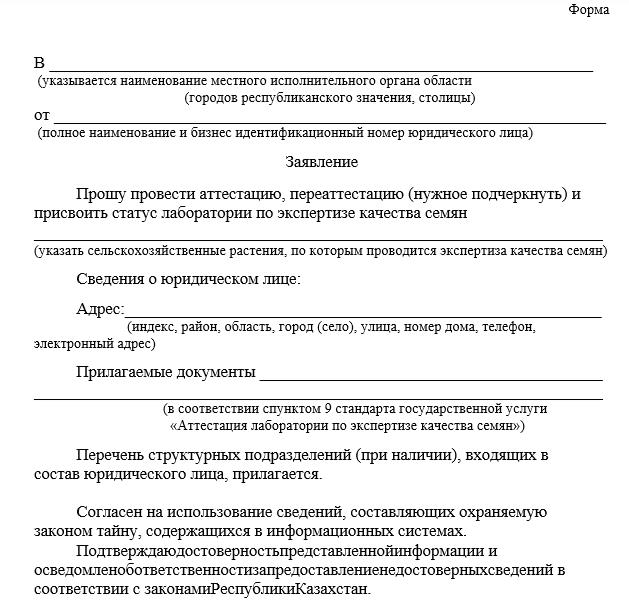 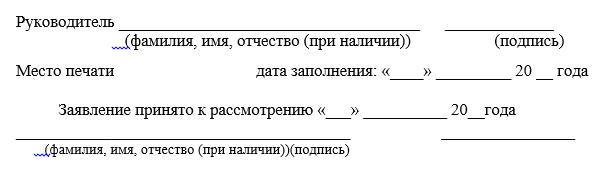 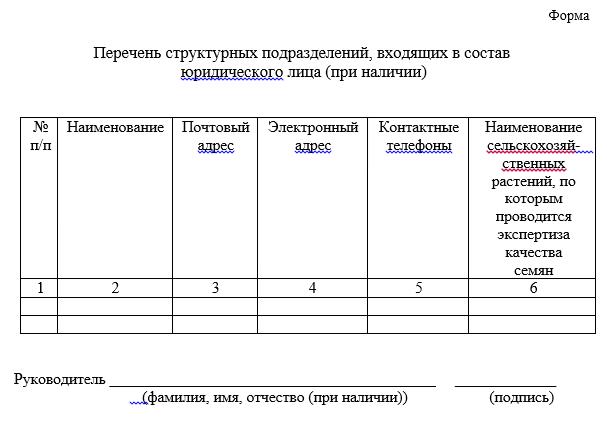  Форма сведений о соответствии требованиям, предъявляемым к лабораториям по экспертизе качества семян*
      Сведения о наличии здания (помещения), предназначенного для проведения экспертизы качества семян:

      Сведения о наличии лабораторного оборудования и средств измерений:



      Сведения о наличии инвентаря:



      Сведения о наличии стеллажей для хранения проб семян: имеется ______ штук

      Сведения о наличии семенных экспертов:


      Примечание: *заполняется по каждому структурному подразделению (при наличии). Справочник бизнес-процессов оказания государственной услуги "Аттестация лабораторий по экспертизе качества семян"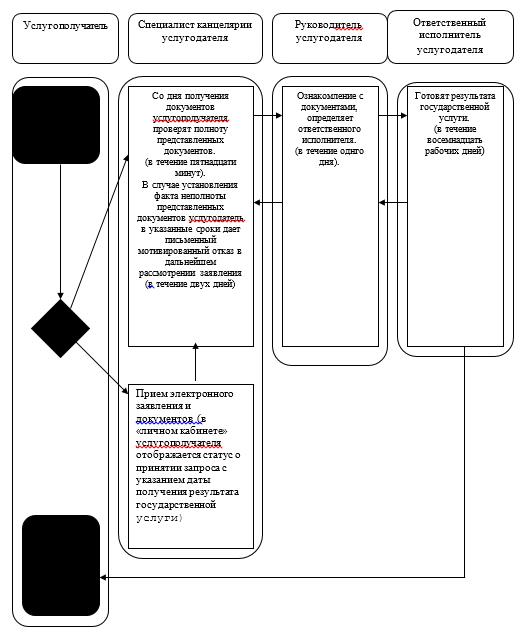 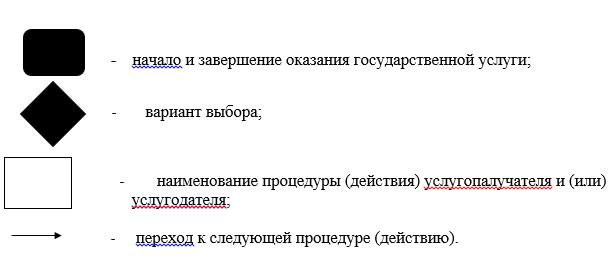  Регламент государственной услуги "Аттестация производителей оригинальных, элитных семян, семян первой, второй и третьей репродукций и реализаторов семян" 1. Общие положения
      1. 1. Государственная услуга "Аттестация лабораторий по экспертизе качества семян" (далее – государственная услуга) оказывается местным исполнительным органом в лице Управления сельского хозяйства Алматинской области (далее – услугодатель).

      2. Государственная услуга оказывается на основании стандарта государственной услуги "Аттестация лабораторий по экспертизе качества семян", утвержденного приказом Министра сельского хозяйства Республики Казахстан от 6 мая 2015 года № 4-2/416 (далее - Стандарт).

      3. Государственная услуга оказывается местным исполнительным органом Алматинской области (далее – услугодатель).

      Прием заявления и выдача результата оказания государственной услуги осуществляются через:

      канцелярию услугодателя;

      Республиканское государственное предприятие на праве хозяйственного ведения "Центр обслуживания населения (далее – ЦОН);

      веб-портал "электронного правительства": www.egov.kz,www.elicense.kz (далее – портал). 2. Порядок оказания государственной услуги
      4. Срок оказания государственной услуги:

      1) со дня сдачи пакета документов услугодателю, в ЦОН, а также при обращении на портал – 20 (двадцать) рабочих дней.

      Услугодатель в течение двух рабочих дней со дня получения документов услугополучателя обязан проверить полноту представленных документов.

      В случае установления факта неполноты представленных документов услугодатель в указанные сроки дает письменный мотивированный отказ в дальнейшем рассмотрении заявления;

      2) максимально допустимое время ожидания для сдачи пакета документов услугополучателем услугодателю – не более 15 (пятнадцать) минут;

      3) максимально допустимое время обслуживания услугополучателя – не более 20 (двадцать) минут.

      При обращении в ЦОН день приема не входит в срок оказания государственной услуги.

      5. Форма оказания государственной услуги: электронная (частично автоматизированная) или бумажная.

      6. Результатом оказания государственной услуги является – свидетельство об аттестации.

      Форма предоставления результата оказания государственной услуги: электронная.

      На портале результат оказания государственной услуги направляется в "личный кабинет" услугополучателя в форме электронного документа, подписанного электронной цифровой подписью (далее – ЭЦП) уполномоченного лица услугодателя.

      В случае обращения услугополучателя за результатом оказания государственной услуги на бумажном носителе, результат оказания государственной услуги оформляется в электронной форме, распечатывается и заверяется печатью и подписью уполномоченного лица услугодателя.

      7. Государственная услуга оказывается бесплатно физическим и юридическим лицам (далее –услугополучатель).

      8. График работы: 

      1) услугодателя – с понедельника по пятницу с 9.00 до 18.30 часов с перерывом на обед с 13.00 до 14.30 часов, кроме выходных и праздничных дней, согласно трудовому законодательству Республики Казахстан.

      Прием заявления и выдача результа оказания государственной услуги – с 9.00 до 17.30 часов с перерывом на обед с 13.00 до 14.30 часов.

      Государственная услуга оказывается в порядке очереди, без предварительной записи и ускоренного обслуживания;

      2) ЦОНа: с понедельника по субботу включительно, в соответствии с графиком работы с 9.00 до 20.00 часов, без перерыва на обед, кроме выходных и праздничных дней, согласно трудовому законодательству Республики Казахстан.

      Прием заявлений и выдача результатов осуществляется в порядке "электронной" очереди, без ускоренного обслуживания, возможно бронирование электронной очереди посредством портала;

      портала – круглосуточно, за исключением технических перерывов в связи с проведением ремонтных работ (при обращении услугополучателя после окончания рабочего времени, в выходные и праздничные дни согласно трудовому законодательству Республики Казахстан прием заявлений и выдача результатов оказания государственной услуги осуществляется следующим рабочим днем).

      9. Перечень документов, необходимых для оказания государственной услуги при обращении услугополучателя (либо его представителя по доверенности):

      при обращении к услугодателю и в ЦОН:

      заявление по форме согласно приложению 1 к настоящему регламенту государственной услуги;

      2) форма сведений согласно приложениям 2, 3, 4 и 5 к настоящему регламенту государственной услуги;

      на портале:

      запрос в форме электронного документа, удостоверенного ЭЦП услугополучателя;

      форма сведений согласно приложениям 2, 3, 4 и 5 к настоящему регламенту государственной услуги.

      Сведения документов, удостоверяющих личность, о государственной регистрации (перерегистрации) юридического лица, о государственной регистрации в качестве индивидуального предпринимателя услугодатель получает из соответствующих государственных информационных систем через шлюз "электронного правительства".

      Работник ЦОНа получает согласие услугополучателя на использование сведений, составляющих охраняемую законом тайну, содержащихся в информационных системах, при оказании государственных услуг, если иное не предусмотрено законами Республики Казахстан.

      При приеме документов через ЦОН услугополучателю выдается расписка о приеме соответствующих документов.

      В ЦОНе выдача готовых документов осуществляется на основании расписки, при предъявлении удостоверения личности (либо нотариально заверенной доверенности представителя услугополучателя).

      ЦОН обеспечивает хранение результата в течение одного месяца, после чего передает их услугодателю для дальнейшего хранения. При обращении услугополучателя по истечении одного месяца, по запросу ЦОНа услугодатель в течение одного рабочего дня направляет готовые документы в ЦОН для выдачи услугополучателю.

      При подаче услугополучателем всех необходимых документов:

      услугодателям - подтверждением принятия заявления на бумажном носителе является отметка на его копии о регистрации в канцелярии услугодателей с указанием даты и времени приема пакета документов;

      через портал - в "личном кабинете" услугополучателя отображается статус о принятии запроса для оказания государственной услуги с указанием даты получения результата государственной услуги. 3. Порядок обжалования решений, действий (бездействия) услугодателей и (или) их должностных лиц по вопросам оказания государственных услуг
      10. Обжалование решений, действий (бездействия) услугодателя и (или) его должностных лиц, ЦОНа и (или) их работников по вопросам оказания государственных услуг: жалоба подается на имя руководителя услугодателя по адресам, указанным в пункте 12 настоящего регламента.

      Жалоба подается в письменной форме по почте или в электронном виде в случаях, предусмотренных законодательством Республики Казахстан, либо нарочно через канцелярию услугодателя.

      В жалобе:

      физического лица – указываются его фамилия, отчество (при наличии), почтовый адрес;

      юридического лица – его наименование, почтовый адрес, исходящий номер и дата. Обращение должно быть подписано услугополучателем.

      Принятая жалоба регистрируется в журналах учета жалоб и обращений физических и юридических лиц услугодателя. Документом, подтверждающим принятие жалобы, является талон, с указанием даты и времени, фамилии и инициалов лица, принявшего обращение/жалобу, а также срока и места получения ответа на поданную жалобу и контактные данные должностных лиц, у которых можно узнать о ходе рассмотрения жалобы.

      В случае некорректного обслуживания работником ЦОНа, жалоба подается на имя руководителя ЦОНа.

      Подтверждением принятия жалобы в ЦОН, поступившей как нарочно, так и почтой, является ее регистрация (штамп, входящий номер и дата регистрации проставляются на втором экземпляре жалобы или сопроводительном письме к жалобе).

      При обращении через портал информацию о порядке обжалования можно получить по телефону единого контакт-центра 1414.

      При отправке жалобы через портал услугополучателю из "личного кабинета" доступна информация об обращении, которая обновляется в ходе обработки обращения услугодателем(отметки о доставке, регистрации, исполнении, ответ о рассмотрении или отказе в рассмотрении).

      Жалоба услугополучателя, поступившая в адрес услугодателя или ЦОНа, подлежит рассмотрению в течение пяти рабочих дней со дня ее регистрации. Мотивированный ответ о результатах рассмотрения жалобы направляется услугополучателю по почте либо выдается нарочно в канцелярии услугодателя или ЦОНа.

      В случае несогласия с результатами оказанной государственной услуги услугополучатель может обратиться с жалобой в уполномоченный орган по оценке и контролю за качеством оказания государственных услуг.

      Жалоба услугополучателя, поступившая в адрес уполномоченного органа по оценке и контролю за качеством оказания государственных услуг, рассматривается в течение пятнадцати рабочих дней со дня его регистрации. 4. Иные требования с учетом особенностей оказания государственной услуги, в том числе оказываемой в электронной форме
      11. При оказании государственной услуги создаются условия для ожидания и подготовки необходимых документов (кресла для ожидания, места для заполнения документов оснащаются стендами с перечнем необходимых документов и образцами их заполнения).

      12. Адреса мест оказания государственной услуги размещены на сайте Управление сельского хозяйства: almobl-ush.gov.kz, раздел "о нас", подраздел "контакты".

      13. Услугополучатель имеет возможность получения государственной услуги в электронной форме через портал при условии наличия ЭЦП.

      14. Услугополучатель имеет возможность получения информации о порядке и статусе оказания государственной услуги в режиме удаленного доступа посредством "личного кабинета" портала, а также по телефону единого контакт-центра по вопросам оказания государственных услуг.

      15. Контактные телефоны по вопросам оказания государственной услуги: 8(7282)27-05-37, единого контакт-центра по вопросам оказания государственных услуг: 1414.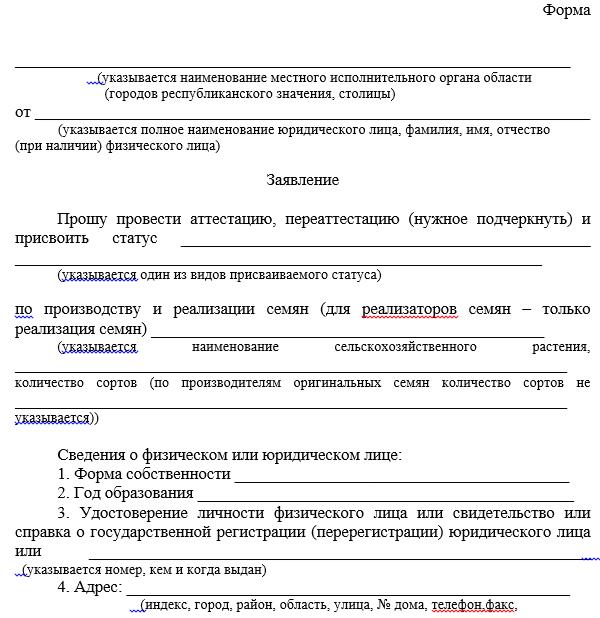 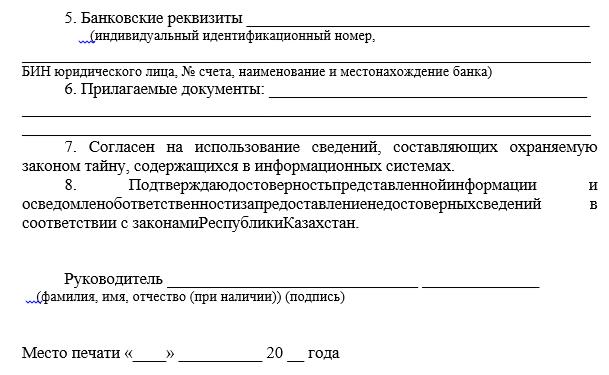  Форма сведений по аттестации производителей оригинальных семян
      1. Полное наименование юридического лица или фамилия, имя, отчество (при наличии) физического лица _____________________________________________________

      2. Бизнес идентификационный номер/индивидуальный идентификационный номер _____________________________________________________________________________

      3. Телефон _____________________________________________________________

      4. Электронная почта ____________________________________________________

      5. Идентификационный документ на земельный участок:

      1) Акт на землю (номер документа) ________________________________________

      2) Дата выдачи акта на землю _____________________________________________

      6. Договор аренды земельного участка:

      продолжениетаблицы



      7. Сведения о наличии специалистов, непосредственно занимающихся производством семян:



      8. Наличие площади пашни для ведения производства оригинальных семян (на орошаемых землях – водообеспеченной севооборотной пашни).

      9. Наличие освоенных семеноводческих севооборотов, заложенных в соответствии с научно-обоснованными рекомендациями для конкретной почвенно-климатической зоны с учетом особенностей сельскохозяйственного растения, по которому ведется производство оригинальных семян, и прошедших не менее одной ротации.

      10. Наличие семеноводческих посевов в общей посевной площади – не менее 30 процентов.

      11. Наличие опыта работы по производству оригинальных семян (первичному семеноводству) – не менее 6 лет.

      12. Наличие сортовой агротехники, соответствующей научно-обоснованным рекомендациям по возделыванию сельскохозяйственных культур для конкретной почвенно-климатической зоны.

      13. Отсутствие карантинных объектов на территории производителя оригинальных семян, подтвержденное государственным инспектором по карантину растений Комитета государственной инспекции в агропромышленном комплексе Министерства сельского хозяйства Республики Казахстан, при этом карантинные объекты должны отсутствовать на территории производителя оригинальных семян также и в период не менее трех лет до момента аттестации:

      

      14. Наличие не менее одного специалиста-селекционера по культуре с опытом работы не менее пяти лет или наличие договора с физическим или юридическим лицом, осуществляющим научно-исследовательские работы в области селекции сельскохозяйственных растений, на осуществление совместной работы по производству оригинальных семян:



      15. Наличие не менее одного агронома-семеновода и специалиста по каждой культуре, а также не менее трех человек технического персонала, владеющего специфическими методами работы по семеноводству культуры и сорта.

      16. Обеспечение производства оригинальных семян в строгом соответствии со схемами, учитывающими биологические признаки и свойства культуры и сорта.

      17. Наличие исходного семенного материала сорта (маточных насаждений для производителей саженцев плодовых, ягодных культур и винограда) в ассортименте и объемах, необходимых для производства планируемого количества оригинальных семян с целью последующего обеспечения производства элитных семян.

      18. Наличие страховых фондов семян от потребности:

      1) для закладки первичных звеньев – 100 процентов;

      2) для суперэлиты – 50 процентов.

      19. Наличие на праве собственности, лизинга или имущественного найма либо в доверительном управлении специализированной селекционной и семеноводческой техники для обеспечения всего комплекса работ по производству оригинальных семян видов сельскохозяйственных растений, по которым ведется производство оригинальных семян.

      20. Наличие на праве собственности, лизинга или имущественного найма либо в доверительном управлении специализированных токов, емкостей (складских помещений и (или) хранилищ силосного типа и (или) бункеров) для хранения семян, специальной тары, крытых асфальтированных площадок, прикопочных площадок для плодовых, ягодных культур и винограда, позволяющих размещать партии семян, не допуская их смешения.

      21. Ведение по каждому сорту сельскохозяйственных растений, по которому ведется производство оригинальных семян, учета количества и качества, происхождения произведенных, реализованных и использованных в собственном хозяйстве оригинальных семян (акты посева, браковки, сортовых, видовых и фитопатологических прополок (прочисток), приемки и (или) апробации посевов, уборки, оприходования, очистки и подработки, реализации оригинальных семян, журнал учета семян (который должен быть пронумерован, прошит и подписан), удостоверения окондиционности семян, аттестаты на семена).

      22. Ведение документации по сорту, отражающей метод выведения сорта, сведения о родительских формах, отличительных характеристиках признаков сорта.

      23. Обеспечение сохранности материалов учета по семеноводству в течение шести лет.

 Форма сведений по аттестации производителей элитных семян
      1. Полное наименование юридического лица или фамилия, имя, отчество (при наличии) физического лица _____________________________________________________

      2. Бизнес идентификационный номер/индивидуальный идентификационный номер _____________________________________________________________________________

      3. Телефон ______________________________________________________________

      4. Электронная почта _____________________________________________________

      5. Идентификационный документ на земельный участок:

      6. Акт на землю (номер документа) _________________________________________

      7. Дата выдачи акта на землю ______________________________________________

      8. Договор аренды земельного участка:

      Продолжение таблицы



      9. Сведения о наличии специалистов, непосредственно занимающихся производством семян:



      10. Наличие освоенных семеноводческих севооборотов, заложенных в соответствии с научно-обоснованными рекомендациями для конкретной почвенно-климатической зоны с учетом особенностей сельскохозяйственного растения, по которому ведется производство элитных семян, и прошедших не менее одной ротации.

      11. Наличие сортовой агротехники, соответствующей научно-обоснованным рекомендациям по возделыванию сельскохозяйственных культур для конкретной почвенно-климатической зоны.

      12. Наличие семеноводческих посевов в общей посевной площади – не менее 25 процентов.

      13. Урожайность за последние три года – выше среднеобластной.

      14. Наличие опыта работы по семеноводству – не менее четырех лет.

      15. Обеспечение удельного веса основного вида деятельности в общем объеме производства (элитное семеноводство) – не менее 25 процентов.

      16. Количество, возделываемых культур, по которым ведется семеноводство – не более 4.

      17. Количество сортов по каждой культуре, по которым ведется семеноводство в соответствии с предметом аттестации – не более 3, за исключением кукурузы – не более 9.

      18. Наличие страховых фондов семян от потребности для закладки суперэлиты – 50 процентов.

      19. Наличие плана сортообновления по культурам и сортам.

      20. Наличие схем по выращиванию семян сортов, включенных в перечень районированных.

      21. Организация учета и ведение документации, в которой отражаются все виды работ по выращиванию семенного материала и его качественные показатели.

      22. Наличие исходного семенного материала (оригинальных семян) районированных и перспективных сортов в ассортименте и объемах, для производства запланированного количества элитных семян.

      23. Наличие договора с производителем оригинальных семян о поставке оригинальных или суперэлитных семян районированных и перспективных сортов в ассортименте и объемах, для производства запланированного количества элитных семян, на срок не менее двух лет со дня подачи заявления на аттестацию:



      24. Наличие договора с физическим или юридическим лицом, осуществляющим научно-исследовательские работы в области селекции сельскохозяйственных растений, на научное сопровождение производства элитных семян:



      25. Наличие на праве собственности, лизинга или имущественного найма либо в доверительном управлении сельскохозяйственной техники, включая семяочистительную технику и технику для протравливания семян, обеспечения комплекса работ по производству планируемого объема элитных семян.

      26. Наличие на праве собственности, лизинга или имущественного найма либо в доверительном управлении специализированных токов, емкостей (складских помещений и (или) хранилищ силосного типа и (или) бункеров) для хранения семян, специальной тары, крытых асфальтированных площадок, прикопочных площадок для плодовых, ягодных культур и винограда, позволяющих размещать партии семян, не допуская их смешения.

      27. Ведение по каждому сорту сельскохозяйственных растений учета количества и качества, происхождения произведенных, реализованных и использованных в собственном хозяйстве семян (акты посева, приемки и (или) апробации посевов, уборки, оприходования, очистки и подработки, реализации семян, аттестаты на семена, удостоверения о кондиционности семян, журнала учета семян (который должен быть пронумерован, прошит и подписан государственным инспектором по семеноводству соответствующего местного исполнительного органа).

      28. Организация хранения материалов учета по семеноводству в течение пяти лет.

      29. Наличие количества специалистов, предусмотренного штатным расписанием, с соответствующим образованием (после среднее или высшее) для квалифицированного выполнения запланированного объема работ, в том числе не менее одного агронома-семеновода.

      30. Отсутствие карантинных объектов на территории элитно-семеноводческого хозяйства, подтвержденное государственным инспектором по карантину растений Комитета государственной инспекции в агропромышленном комплексе Министерства сельского хозяйства Республики Казахстан, при этом карантинные объекты должны отсутствовать на территории элитно-семеноводческого хозяйства также и в период не менее трех лет до момента аттестации:



      31. Наличие площади пашни для ведения производства элитных семян(на орошаемых землях – водообеспеченной севооборотной пашни).

 Форма сведений по аттестации семеноводческих хозяйств
      1. Полное наименование юридического или фамилия, имя, отчество (при наличии) физического лица ______________________________________________________________

      2. Бизнес идентификационный номер/индивидуальный идентификационный номер _____________________________________________________________________________

      3. Телефон ______________________________________________________________

      4. Электронная почта _____________________________________________________

      5. Идентификационный документ на земельный участок:

      6. Акт на землю (номер документа) _________________________________________

      7. Дата выдачи акта на землю ______________________________________________

      8. Договор аренды земельного участка:

      Продолжение таблицы



      9. Сведения о наличии специалистов, непосредственно занимающихся производством семян:



      10. Наличие опыта работы по семеноводству - не менее двух лет.

      11. Наличие площади пашни для ведения производства семян первой, второй и третьей репродукций (на орошаемых землях – водообеспеченной севооборотной пашни).

      12. Наличие семеноводческих севооборотов, введенных в соответствии с научно-обоснованными рекомендациями для конкретной почвенно-климатической зоны с учетом особенностей сельскохозяйственного растения, по которому ведется производство семян первой, второй и третьей репродукций.

      13. Наличие семеноводческих посевов в общей посевной площади – не менее 20 процентов.

      14. Количество возделываемых культур, по которым ведется семеноводство – не более 3, за исключением кукурузы – не более 9.

      15. Количество сортов по каждой культуре, по которым ведется семеноводство в соответствии с предметом аттестации – не более 3.

      16. Наличие договора с элитно-семеноводческим хозяйством о поставке элитных семян для производства семян первой, второй и третьей репродукций, на срок не менее трех лет со дня подачи заявления на аттестацию: 



      17. Наличие договора с физическим или юридическим лицом, осуществляющим научно-исследовательские работы в области селекции сельскохозяйственных растений, на научное сопровождение производства семян первой, второй и третьей репродукций: 



      18. Соблюдение рекомендованной для конкретной агроэкологической зоны агротехнологии возделывания сельскохозяйственных растений.

      19. Отсутствие карантинных объектов на территории элитно-семеноводческого хозяйства, подтвержденное государственным инспектором по карантину растений Комитета государственной инспекции в агропромышленном комплексе Министерства сельского хозяйства Республики Казахстан, при этом карантинные объекты должны отсутствовать на территории элитно-семеноводческого хозяйства также и в период не менее трех лет до момента аттестации:



      20. Наличие не менее одного агронома-семеновода.

      21. Наличие плана сортообновления по культурам и сортам.

      22. Наличие схем по выращиванию сортовых семян первой, второй и третьей репродукций.

      23. Наличие исходного семенного материала в ассортименте и объемах, для производства планируемого количества семян первой, второй и третьей репродукций.

      24. Наличие на праве собственности, лизинга или имущественного найма либо в доверительном управлении сельскохозяйственной техники, включая семяочистительную технику и технику для протравливания семян, для обеспечения всего комплекса работ по производству планируемого объема семян первой, второй и третьей репродукций.

      25. Наличие на праве собственности, лизинга или имущественного найма либо в доверительном управлении специализированных токов, емкостей (складских помещений и (или) хранилищ силосного типа и (или) бункеров) для хранения семян, специальной тары, крытых асфальтированных площадок, прикопочных площадок для плодовых, ягодных культур и винограда, позволяющих размещать партии семян, не допуская их смешения.

      26. Ведение по каждому сорту сельскохозяйственных растений учета количества и качества, происхождения произведенных, реализованных и использованных в собственном хозяйстве семян (акты посева, приемки и (или) апробации посевов, уборки, оприходования, очистки и подработки, реализации семян, аттестаты на семена, свидетельства на семена, удостоверения о кондиционности семян, журнала учета семян (который должен быть пронумерован, прошит и подписан государственным инспектором по семеноводству соответствующего местного исполнительного органа).

      27. Обеспечение сохранности материалов учета по семеноводству в течение трех лет.

 Форма сведений по аттестации реализаторов семян
      1. Полное наименование юридического лица или фамилия, имя, отчество (при наличии) физического лица ________________________________________________________

      2. Бизнес идентификационный номер/индивидуальный идентификационный номер ________________________________________________________________________________

      3. Телефон ________________________________________________________________

      4. Электронная почта _______________________________________________________

      5. Наличие количества специалистов, предусмотренного штатным расписанием, с соответствующим образованием (послесреднее или высшее) для квалифицированного выполнения запланированного объема работ, в том числе не менее одного агронома-семеновода:

      6. Наличие ежегодного договора с производителями семян о поставке семян сельскохозяйственных растений для последующей реализации (в случае приобретения семян у зарубежных поставщиков (по импорту) с поставщиками семян):



      7. Наличие на праве собственности, лизинга или имущественного найма либо в доверительном управлении емкостей (складских помещений и (или) хранилищ силосного типа и (или) бункеров) для хранения семян, специальной тары, крытых асфальтированных площадок, прикопочных площадок для плодовых, ягодных культур и винограда, позволяющих размещать партии семян, не допуская их смешения.

      8. Наличие на праве собственности, лизинга или имущественного найма либо в доверительном управлении специализированной техники для обеспечения всего комплекса работ по подработке, хранению и реализации семян сельскохозяйственных растений.

      9. Ведение по каждой партии семян сельскохозяйственных растений учета количества и качества, происхождения реализуемых семян, документирования семян, журнала учета семян, который должен быть пронумерован и прошит.

      10. Обеспечение сохранности материалов по хранению и реализации семян в течение не менее трех лет.

      11. Наличие при реализации семян сортов сельскохозяйственных растений, включенных в Государственный реестр Республики Казахстан охраняемых сортов растений, лицензионного договора, по которому патентообладатель (лицензиар) представляет реализатору (лицензиату) право временно использовать селекционное достижение в соответствии с Законом Республики Казахстан от 13 июля 1999 года "Об охране селекционных достижений":



      12. Отсутствие карантинных объектов, подтвержденное государственным инспектором по карантину растений Комитета государственной инспекции в агропромышленном комплексе Министерства сельского хозяйства Республики Казахстан: 

 Справочник бизнес-процессов оказания государственной услуги при выдаче свидетельства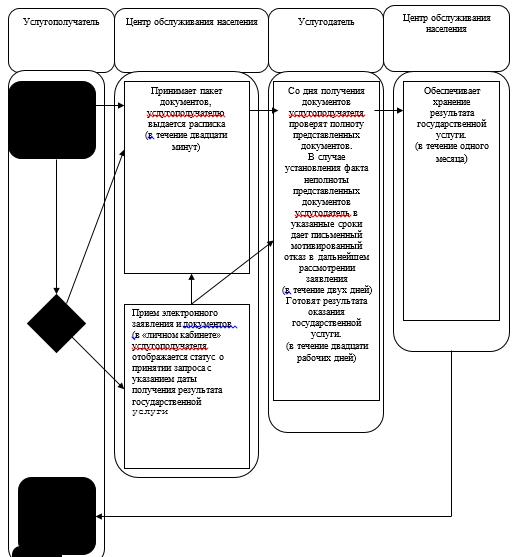 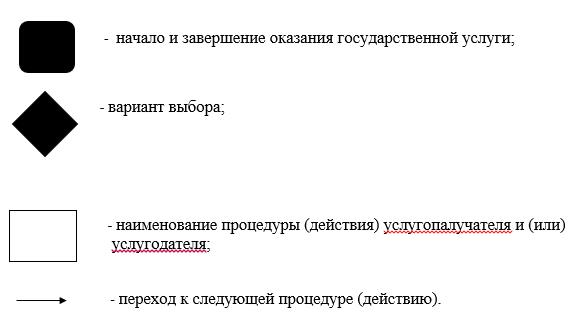 
					© 2012. РГП на ПХВ «Институт законодательства и правовой информации Республики Казахстан» Министерства юстиции Республики Казахстан
				
      Аким Алматиснкой области

А. Баталов
Утвержден постановлением акимата Алматинской области от "15" 09 2015 года № 414Приложение 1 к регламенту государственной услуги "Аттестация лабораторий по экспертизе качества семян"Приложение к заявлению от " " ____ 20__годаПриложение 2 к регламенту государственной услуги "Аттестация лабораторий по экспертизе качества семян"
№
п/п
Адрес объекта недвижимости
Наименование, номер и дата документа, подтверждающего право собственности или иное законное основание
1
2
3
№
п/п
Наименование

лабораторного оборудования, средства измерения
Единица
измере-ния
Наличие на

____ 20_ год
Заводской номер лабораторного оборудования, 

средства измерения
Номер и дата сертификата о поверке (аттестации)
1
2
3
4
5
6
№
п/п
Наименование инвентаря
Единица
измерения
Наличие на

______ 20__ год
1
2
3
4
№
п/п
Фамилия,
имя, отчество (при наличии)
специалиста
Специальность по образованию
Номер и дата уведомления о начале осуществления деятельности по проведению экспертизы сортовых и
посевных качеств семян,
полученного местным исполнительным органом от семенного эксперта
Номер и дата документа, подтверждающего наличие трудовых отношений с лабораторией по экспертизе качества семян
1
2
3
4
5Приложение 3 к регламенту государственной услуги "Аттестация лабораторий по экспертизе качества семян"Утвержден постановлением акимата Алматинской области от "15" 09 2015 года № 414Приложение 1 к регламенту государственной услуги "Аттестация производителей оригинальных, элитных семян, семян первой, второй и третьей репродукций и реализаторов семян"Приложение 2 к регламенту государственной услуги "Аттестация производителей оригинальных, элитных семян, семян первой, второй и третьей репродукций и реализаторов семян"
№
п/п
Кадастровый
номер
Адрес объекта
недвижимости
Собственник
(правообладатель)
Основание
возникновения
права
Срок аренды
1
2
3
4
5
6
Площадь
земельного
участка (га)
Категория
земель
Целевое
назначение
Ограничения в
использовании и
обременения
Делимость
земельного
участка
Посторонние
земельные
участки в
границах плана
7
8
9
10
11
12
№
п/п
Ф. И. О.
специалиста
Специальность по
образованию
Должность
Стаж работы по
специальности
1
2
3
4
5
№
п/п
Номер
заключения
Дата
заключения
Ф. И.О. государственного
инспектора по карантину растений Комитета государственной инспекции в агропромышленном комплексе Министерства сельского хозяйства Республики Казахстан
Вывод заключения
1
2
3
4
5
№
п/п
Номер
договора
Дата
Полное наименование
юридического лица/ Ф.И.О. физического лица
БИН/ИИН
Адрес
1
2
3
4
5
6Приложение 3 к регламенту государственной услуги "Аттестация производителей оригинальных, элитных семян, семян первой, второй и третьей репродукций и реализаторов семян"
№
п/п
Кадастровый
номер
Адресобъекта
недвижимости
Собственник
(правообладатель)
Основание
возникновения
права
Срокаренды
1
2
3
4
5
6
Площадь
земельного
участка (га)
Категория
земель
Целевое
назначение
Ограничения в
использовании и
обременения
Делимость
земельного
участка
Посторонние
земельные
участки в
границах плана
7
8
9
10
11
12
№
п/п
Ф. И. О.
специалиста
Специальностьпо
образованию
Должность
Стажработыпо
специальности
1
2
3
4
5
№
п/п
Номер
договора
Дата
Полноенаименование
поставщикасемян
БИН/ИИН
Адрес
1
2
3
4
5
6
№
п/п
Номер
договора
Дата
Полное наименование
юридического лица/ 
Ф.И.О. физического лица
БИН/ИИН
Адрес
1
2
3
4
5
6
№
п/п
Номер
заключения
Дата
заключения
Ф.И.О. государственного
инспектора по карантину
растений Комитета
государственной инспекции в агропромышленном комплексе Министерства сельского хозяйства Республики Казахстан
Вывод
заключения
1
2
3
4
5Приложение 4 к регламенту государственной услуги "Аттестация производителей оригинальных, элитных семян, семян первой, второй и третьей репродукций и реализаторов семян"
№
п/п
Кадастровый
номер
Адресобъекта
недвижимости
Собственник
(правообладатель)
Основание
возникновения
права
Срокаренды
1
2
3
4
5
6
Площадь
земельного
участка (га)
Категория
земель
Целевое
назначение
Ограничения в
использовании и
обременения
Делимость
земельного
участка
Посторонние
земельные
участки в
границах плана
7
8
9
10
11
12
№
п/п
Ф.И.О.
специалиста
Специальностьпо
образованию
Должность
Стажработыпо
специальности
1
2
3
4
5
№
п/п
Номер
договора
Дата
Полноенаименование
поставщикасемян
БИН/ИИН
Адрес
1
2
3
4
5
6
№
п/п
Номер
договора
Дата
Полное наименование
юридического лица/ Ф.И.О. физического лица
БИН/ИИН
Адрес
1
2
3
4
5
6
№
п/п
Номер
заключения
Дата
заключения
Ф. И.О. государственного
инспектора по карантину
растений Комитета государственной инспекции в агропромышленном комплексе Министерства сельского хозяйства Республики Казахстан
Вывод
заключения
1
2
3
4
5Приложение 5 к регламенту государственной услуги "Аттестация производителей оригинальных, элитных семян, семян первой, второй и третьей репродукций и реализаторов семян"
№
п/п
Ф. И. О.
специалиста
Специальностьпо
образованию
Должность
Стажработыпо
специальности
1
2
3
4
5
№
п/п
Номер
договора
Дата
Полноенаименование
поставщикасемян
БИН/ИИН
Адрес
1
2
3
4
5
6
№
п/п
Номер лицензионного договора
Дата
1
2
3
№
п/п
Номер
заключения
Дата
заключения
Ф. И.О. государственного инспектора по карантину растений Комитета государственной инспекции в агропромышленном комплексе Министерства сельского хозяйства Республики Казахстан
Вывод
заключения
1
2
3
4
5Приложение 6 к регламенту государственной услуги "Аттестация производителей оригинальных, элитных семян, семян первой, второй и третьей репродукций и реализаторов семян"